МИНИСТЕРСТВО ТЕРРИТОРИАЛЬНОЙ ПОЛИТИКИРЯЗАНСКОЙ ОБЛАСТИПРИКАЗот 1 ноября 2023 г. N 133-ОДО ПРОВЕДЕНИИ ОТБОРА НА ПРЕДОСТАВЛЕНИЕ СУБСИДИЙ СОЦИАЛЬНООРИЕНТИРОВАННЫМ НЕКОММЕРЧЕСКИМ ОРГАНИЗАЦИЯМ, ОКАЗЫВАЮЩИМУСЛУГИ, ВЫПОЛНЯЮЩИМ РАБОТЫ, ПРОИЗВОДЯЩИМ ТОВАРЫ В ЦЕЛЯХОСУЩЕСТВЛЕНИЯ ВИДОВ ДЕЯТЕЛЬНОСТИ, ПРЕДУСМОТРЕННЫХ СТАТЬЕЙ31.1 ФЕДЕРАЛЬНОГО ЗАКОНА ОТ 12.01.1996 N 7-ФЗ "ОНЕКОММЕРЧЕСКИХ ОРГАНИЗАЦИЯХ", НА ВОЗМЕЩЕНИЕ ЧАСТИ ЗАТРАТПО ОПЛАТЕ КОММУНАЛЬНЫХ УСЛУГ В НЕЖИЛЫХ ПОМЕЩЕНИЯХ, ЗДАНИЯХ,СООРУЖЕНИЯХВ соответствии с Законом Рязанской области от 9 ноября 2012 г. N 86-ОЗ "О государственной поддержке социально ориентированных некоммерческих организаций в Рязанской области", в целях реализации государственной программы Рязанской области "Развитие местного самоуправления и гражданского общества", утвержденной Постановлением Правительства Рязанской области от 11.11.2015 N 280 (далее - государственная программа), на основании Постановления Правительства Рязанской области от 29.10.2019 N 333 "Об утверждении Порядка определения объема и предоставления субсидий социально ориентированным некоммерческим организациям" приказываю:1. Провести отбор социально ориентированных некоммерческих организаций для предоставления субсидий, предусмотренных программным мероприятием 3.1.3 подпрограммы 2 "Поддержка социально значимой деятельности некоммерческих организаций" государственной программы "Развитие местного самоуправления и гражданского общества" (далее - подпрограмма 2).2. Установить дату начала приема документов на участие в отборе - 13 ноября 2023 года, дату окончания приема документов на участие в отборе - 22 ноября 2023 года.3. Утвердить извещение о начале приема заявок и документов для участия в отборе на предоставление субсидий социально ориентированным некоммерческим организациям, оказывающим услуги, выполняющим работы, производящим товары в целях осуществления видов деятельности, предусмотренных статьей 31.1 Федерального закона от 12.01.1996 N 7-ФЗ "О некоммерческих организациях", на возмещение части затрат по оплате коммунальных услуг в нежилых помещениях, зданиях, сооружениях согласно приложению к настоящему приказу.4. Отделу по работе с общественными организациями (Коробкина М.Е.) и отделу по работе с политическими партиями, национальными, религиозными объединениями и казачеством (Сурков В.В.) осуществить организационные мероприятия по проведению отбора социально ориентированных некоммерческих организаций для предоставления субсидий, предусмотренных программным мероприятием 3.1.3 подпрограммы 2.5. Контроль за исполнением настоящего приказа возложить на заместителя министра Артонкину Н.И.МинистрЖ.А.ФОМИНАПриложениек приказуминистерства территориальнойполитики Рязанской областиот 1 ноября 2023 г. N 133-ОДИЗВЕЩЕНИЕО ПРОВЕДЕНИИ КОНКУРСНОГО ОТБОРА СОЦИАЛЬНО ОРИЕНТИРОВАННЫХНЕКОММЕРЧЕСКИХ ОРГАНИЗАЦИЙ, ОКАЗЫВАЮЩИМ УСЛУГИ, ВЫПОЛНЯЮЩИМРАБОТЫ, ПРОИЗВОДЯЩИМ ТОВАРЫ В ЦЕЛЯХ ОСУЩЕСТВЛЕНИЯ ВИДОВДЕЯТЕЛЬНОСТИ, ПРЕДУСМОТРЕННЫХ СТАТЬЕЙ 31.1 ФЕДЕРАЛЬНОГОЗАКОНА ОТ 12.01.1996 N 7-ФЗ "О НЕКОММЕРЧЕСКИХ ОРГАНИЗАЦИЯХ",НА ВОЗМЕЩЕНИЕ ЧАСТИ ЗАТРАТ ПО ОПЛАТЕ КОММУНАЛЬНЫХ УСЛУГВ НЕЖИЛЫХ ПОМЕЩЕНИЯХ, ЗДАНИЯХ, СООРУЖЕНИЯХВ целях реализации мероприятия 3.1.3 подпрограммы 2 "Поддержка социально значимой деятельности некоммерческих организаций" государственной программы Рязанской области "Развитие местного самоуправления и гражданского общества", утвержденной Постановлением Правительства Рязанской области от 11.11.2015 N 280, министерство территориальной политики Рязанской области (далее - Министерство) объявляет о проведении отбора социально ориентированных некоммерческих организаций, оказывающих услуги, выполняющих работы, производящих товары в целях осуществления видов деятельности, предусмотренных статьей 31.1 Федерального закона от 12.01.1996 N 7-ФЗ "О некоммерческих организациях", на возмещение части затрат по оплате коммунальных услуг в нежилых помещениях, зданиях, сооружениях.Объем средств, предусмотренных в бюджете Рязанской области на предоставление субсидий, составляет 400000 рублей.Порядок определения объема и предоставления субсидий социально ориентированным некоммерческим организациям утвержден Постановлением Правительства Рязанской области от 29.10.2019 N 333 "Об утверждении Порядка определения объема и предоставления субсидий социально ориентированным некоммерческим организациям" (далее - Порядок).Отбор некоммерческих организаций осуществляется Министерством.Субсидии за счет средств областного бюджета предоставляются социально ориентированным некоммерческим организациям, оказывающим услуги, выполняющим работы, производящим товары в целях осуществления видов деятельности, предусмотренных статьей 31.1 Федерального закона от 12.01.1996 N 7-ФЗ "О некоммерческих организациях", на возмещение части затрат по оплате коммунальных услуг в нежилых помещениях, зданиях, сооружениях (далее соответственно - субсидии, некоммерческие организации) по следующим направлениям затрат:- расходы на оплату холодного водоснабжения;- расходы на оплату горячего водоснабжения;- расходы на оплату электроснабжения;- расходы на оплату газоснабжения, в том числе на приобретение бытового газа в баллонах;- расходы на оплату тепловой энергии, в том числе теплоносителя в виде горячей воды в открытых системах теплоснабжения (горячее водоснабжение);- расходы на приобретение твердого топлива при наличии печного отопления;- расходы на оплату водоотведения;- расходы на оплату услуг по обращению с твердыми коммунальными отходами.Субсидии предоставляются некоммерческим организациям в соответствии с условиями:1) некоммерческая организация не является государственной корпорацией, государственной компанией, общественным объединением, являющимся политической партией, государственным учреждением, муниципальным учреждением;2) период с даты государственной регистрации некоммерческой организации в качестве юридического лица по дату подачи заявки составляет не менее одного года;3) отсутствие у некоммерческой организации неисполненной обязанности по уплате налогов, сборов, страховых взносов, пеней, штрафов, процентов, подлежащих уплате в соответствии с законодательством Российской Федерации о налогах и сборах, на дату, не превышающую 30 календарных дней до даты подачи заявки;4) на дату подачи заявки некоммерческая организация не должна находиться в процессе реорганизации (за исключением реорганизации в форме присоединения к юридическому лицу, являющемуся участником отбора, другого юридического лица), ликвидации, в отношении ее не введена процедура банкротства, деятельность получателя субсидии не должна быть приостановлена в порядке, предусмотренном законодательством Российской Федерации;5) согласие на осуществление министерством проверки соблюдения некоммерческой организацией порядка и условий предоставления субсидий, в том числе в части достижения результатов их предоставления, а также проверки органами государственного финансового контроля в соответствии со статьями 268.1 и 269.2 Бюджетного кодекса Российской Федерации;6) наличие у некоммерческой организации счета, открытого в российской кредитной организации;7) наличие у некоммерческой организации нежилого помещения, здания, сооружения, принадлежащего ей на праве собственности, договора (соглашения) аренды нежилого помещения, здания, сооружения или договора безвозмездного пользования нежилым помещением, зданием, сооружением в целях осуществления видов деятельности, предусмотренных статьей 31.1 Федерального закона от 12.01.1996 N 7-ФЗ "О некоммерческих организациях", на возмещение части затрат по оплате коммунальных услуг в нежилых помещениях, зданиях, сооружениях;8) осуществление некоммерческой организацией в текущем финансовом году оплаты коммунальных услуг в нежилых помещениях, зданиях, сооружениях, фактически потребленных на дату подачи заявки;9) на дату подачи заявки некоммерческая организация не должна являться иностранным юридическим лицом, в том числе местом регистрации которого является государство или территория, включенные в утверждаемый Министерством финансов Российской Федерации перечень государств и территорий, используемых для промежуточного (офшорного) владения активами в Российской Федерации (далее - офшорные компании), а также российским юридическим лицом, в уставном (складочном) капитале которого доля прямого или косвенного (через третьих лиц) участия офшорных компаний в совокупности превышает 25 процентов (если иное не предусмотрено законодательством Российской Федерации). При расчете доли участия офшорных компаний в капитале российских юридических лиц не учитывается прямое и (или) косвенное участие офшорных компаний в капитале публичных акционерных обществ (в том числе со статусом международной компании), акции которых обращаются на организованных торгах в Российской Федерации, а также косвенное участие таких офшорных компаний в капитале других российских юридических лиц, реализованное через участие в капитале указанных публичных акционерных обществ;10) на дату подачи заявки некоммерческие организации не получают средства из областного бюджета на основании иных нормативных правовых актов на цель, указанную в абзаце пятом извещения;11) на дату подачи заявки некоммерческая организация не должна находиться в перечне организаций, в отношении которых имеются сведения об их причастности к экстремистской деятельности или терроризму, либо в перечне организаций, в отношении которых имеются сведения об их причастности к распространению оружия массового уничтожения;12) наличие согласия некоммерческих организаций на размещение в информационно-телекоммуникационной сети "Интернет" информации о некоммерческих организациях, о подаваемых ими заявках, иной информации о некоммерческих организациях, связанной с соответствующим отбором.Результатом предоставления субсидии является количество мероприятий с использованием нежилых помещений, зданий, сооружений, принадлежащих некоммерческим организациям на праве собственности, договоров (соглашений) аренды нежилого помещения, здания, сооружения или договора безвозмездного пользования нежилым помещением, зданием, сооружением в целях осуществления видов деятельности, предусмотренных статьей 31.1 Федерального закона от 12.01.1996 N 7-ФЗ "О некоммерческих организациях".Характеристика (показатель, необходимый для достижения результата предоставления субсидии) устанавливается соглашением о предоставлении субсидии (далее - Соглашение).Точная дата завершения и конечные значения результата предоставления субсидии и характеристики (показателя, необходимого для достижения результата предоставления субсидии) указываются в Соглашении.Для участия в отборе некоммерческая организация представляет в министерство заявку по форме согласно приложению N 1 к Порядку определения объема и предоставления субсидий социально ориентированным некоммерческим организациям (приложение 1 к настоящему извещению) с приложением следующих документов:1) расчет размера субсидии по форме согласно приложению N 2 к указанному Порядку (приложение 2 к настоящему извещению);2) копии устава и (или) иного учредительного документа, заверенные уполномоченным лицом некоммерческой организации, подпись которого должна быть скреплена печатью некоммерческой организации;3) копия договора об открытии и ведении банковского счета или справка (документ), выданные кредитной организацией, с указанием номера счета некоммерческой организации, открытого ей в российской кредитной организации;4) справка налогового органа об отсутствии у некоммерческой организации неисполненной обязанности по уплате налогов, сборов, страховых взносов, пеней, штрафов, процентов, подлежащих уплате в соответствии с законодательством Российской Федерации о налогах и сборах, выданная на дату, не превышающую 30 календарных дней до даты подачи заявки (представляется по инициативе некоммерческой организации);5) выписка из Единого государственного реестра юридических лиц, полученная на дату подачи заявки (представляется по инициативе некоммерческой организации);6) копии документов, подтверждающих осуществление затрат на цель, указанную в абзаце пятом настоящего извещения;7) документы, подтверждающие отсутствие задолженности по оплате коммунальных услуг в нежилом помещении, здании, сооружении на дату подачи заявки;8) копии документов, подтверждающих - наличие у некоммерческой организации нежилого помещения, здания, сооружения, принадлежащего ей на праве собственности, договора (соглашения) аренды нежилого помещения, здания, сооружения или договора безвозмездного пользования нежилым помещением, зданием, сооружением;9) копия утвержденной программы мероприятий некоммерческой организации, подтверждающей необходимость использования нежилых помещений, зданий, сооружений, принадлежащих некоммерческой организации на праве собственности, договора (соглашения) аренды нежилого помещения, здания, сооружения или договора безвозмездного пользования нежилым помещением, зданием, сооружением на цель, указанную в абзаце пятом настоящего извещения;10) согласие субъекта персональных данных на их обработку в соответствии с требованиями законодательства Российской Федерации в области персональных данных (в случае если представленные документы содержат персональные данные).Копии документов представляются с предъявлением оригиналов, которые возвращаются некоммерческой организации.Документы, указанные в подпунктах 4, 5, некоммерческая организация представляет по собственной инициативе.Документы подаются в Министерство руководителем некоммерческой организации лично или через представителя на бумажном носителе в соответствии с указанным перечнем.К документам прилагаются копии документа, удостоверяющего личность руководителя некоммерческой организации или представителя (в случае подачи заявки через представителя), а также документа, удостоверяющего полномочия представителя.Некоммерческие организации вправе на основании письменного заявления в адрес Министерства внести изменения в поданную заявку, отозвать заявку до даты окончания приема заявок, установленной в извещении.Министерство осуществляет рассмотрение заявок и принимает одно из решений в форме приказа министерства:- об отклонении заявок некоммерческих организаций с указанием оснований отклонения;- о предоставлении субсидий некоммерческим организациям или об отказе в предоставлении субсидий.Основаниями для отклонения заявок являются:- несоответствие некоммерческих организаций категории, указанной в абзаце пятом извещения;- несоблюдение некоммерческими организациями условий, указанных в абзаце пятом извещения;- несоответствие представленных некоммерческими организациями заявок и документов требованиям к заявкам некоммерческих организаций;- недостоверность представленной некоммерческими организациями информации, в том числе информации о месте нахождения и адресе некоммерческих организаций;- подача некоммерческими организациями заявок после даты, определенной для подачи заявок.Основаниями для отказа в предоставлении субсидий являются:- несоответствие некоммерческих организаций критериям отбора;несоответствие представленных некоммерческими организациями документов и (или) содержащейся в них информации условиям предоставления субсидий или непредставление (представление не в полном объеме) указанных документов;- установление факта недостоверности представленной некоммерческими организациями информации.Некоммерческие организации, соответствующие условиям и условиям отбора, признаются победителями отбора. Министерство не уведомляет некоммерческие организации о результатах отбора.Дата начала приема заявок на участие в отборе - 13 ноября 2023 года.Дата окончания приема заявок на участие в отборе - 22 ноября 2023 года.Министерство в течение 3-х рабочих дней, следующих за днем подписания приказа, размещает информацию о результатах отбора на едином портале и на сайте министерства.Министерство в течение 5 рабочих дней со дня принятия министерством решения о предоставлении субсидии заключает с получателем субсидии Соглашение. В случае если получатель субсидии не подписал Соглашение, министерство принимает решение о признании его уклонившимся от заключения Соглашения в форме приказа министерства.Заявка с приложением необходимых документов представляется в министерство территориальной политики Рязанской области непосредственно с 9 часов 00 минут до 18 часов 00 минут с понедельника по четверг и с 9 часов 00 минут до 17 часов 00 минут в пятницу или направляется почтовым отправлением по адресу: 390000, г. Рязань, ул. Полонского, д. 1, корп. 1, каб. 41 и 29, адреса электронной почты - korobkina.me@ryazan.gov.ru, tarasova.mn@ryazan.gov.ru.Разъяснения положений извещения, а также консультации по вопросам участия в отборе можно получить с 2 по 22 ноября 2023 года по контактным телефонам:- отдел по работе с общественными организациями: +7 (4912) 29-06-04;- отдел по работе с политическими партиями, национальными, религиозными объединениями и казачеством: +7 (4912) 29-06-23.Приложение 1к извещению"Приложение N 1к Порядкуопределения объема ипредоставления субсидийсоциально ориентированнымнекоммерческим организациямЗАЯВЛЕНИЕна предоставление субсидий социально ориентированнымнекоммерческим организациям, оказывающим услуги, выполняющимработы, производящим товары в целях осуществления видовдеятельности, предусмотренных статьей 31.1 Федеральногозакона от 12.01.1996 N 7-ФЗ "О некоммерческих организациях",на возмещение части затрат по оплате коммунальных услугв нежилых помещениях, зданиях, сооруженияхПолучатель субсидии: __________________________________________(наименование некоммерческой организации)Прошу предоставить субсидию в целях возмещения части затрат по оплате коммунальных услуг в нежилых помещениях, зданиях, сооружениях.Настоящим подтверждаю, что вся информация, представленная в заявлении, а также дополнительные материалы являются достоверными; некоммерческая организация не находится в процессе реорганизации (за исключением реорганизации в форме присоединения к некоммерческой организации другого юридического лица), ликвидации, в отношении нее не введена процедура банкротства, деятельность некоммерческой организации не приостановлена в порядке, предусмотренном законодательством Российской Федерации.Некоммерческая организация на дату подачи заявки не получала средства из областного бюджета на основании иных нормативных правовых актов на цели, указанные в пункте 2 настоящего Порядка.На размещение в информационно-телекоммуникационной сети "Интернет" информации о некоммерческой организации, о подаваемой заявке, иной информации о некоммерческой организации, связанной с соответствующим отбором, согласен.Выражаю согласие:- на осуществление министерством территориальной политики Рязанской области проверки соблюдения порядка и условий предоставления субсидий, в том числе в части достижения результатов их предоставления, органами государственного финансового контроля проверки в соответствии со статьями 268.1 и 269.2 Бюджетного кодекса Российской Федерации и на включение таких положений в соглашение о предоставлении субсидии;- субъекта персональных данных на их обработку в соответствии с требованиями законодательства Российской Федерации в области персональных данных.Представляю документы согласно приложению к заявлению.    Руководитель    некоммерческой организации ______________ _____________________________                                  (подпись)              (Ф.И.О.)    "__"_____________ 20__ г.    М.П."Приложение 2к извещению"Приложение N 2к Порядкуопределения объема ипредоставления субсидийсоциально ориентированнымнекоммерческим организациямРАСЧЕТна предоставление субсидий социально ориентированнымнекоммерческим организациям, оказывающим услуги, выполняющимработы, производящим товары в целях осуществления видовдеятельности, предусмотренных статьей 31.1 Федеральногозакона от 12.01.1996 N 7-ФЗ "О некоммерческих организациях",на возмещение части затрат по оплате коммунальных услугв нежилых помещениях, зданиях, сооружениях________________________________________________(наименование некоммерческой организации)    Размер запрашиваемой субсидии (итоговая сумма из графы 5)__________________________________________________________ руб.             (сумма цифрами и прописью)    Руководитель    некоммерческой организации _______________ ____________________________                                  (подпись)              (Ф.И.О.)    "__"____________ 20__ г.    М.П.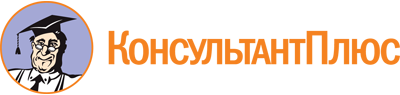 Приказ Минтера Рязанской области от 01.11.2023 N 133-ОД
"О проведении отбора на предоставление субсидий социально ориентированным некоммерческим организациям, оказывающим услуги, выполняющим работы, производящим товары в целях осуществления видов деятельности, предусмотренных статьей 31.1 Федерального закона от 12.01.1996 N 7-ФЗ "О некоммерческих организациях", на возмещение части затрат по оплате коммунальных услуг в нежилых помещениях, зданиях, сооружениях"Документ предоставлен КонсультантПлюс

www.consultant.ru

Дата сохранения: 16.06.2024
 Полное наименование социально ориентированной некоммерческой организации (далее - некоммерческая организация) в соответствии с Уставом некоммерческой организации и (или) иным учредительным документомКонтактная информация (юридический адрес, почтовый адрес, телефон, факс, электронная почта, веб-сайт некоммерческой организации (при наличии)Руководитель некоммерческой организации (Ф.И.О., наименование должности)Сумма затрат по оплате коммунальных услуг в нежилом помещении (здании, сооружении)Размер субсидии на возмещение части затрат по оплате коммунальных услуг в нежилом помещении (здании, сооружении)Основной государственный регистрационный номер (ОГРН)Идентификационный номер налогоплательщика (ИНН)Номер расчетного счетаНаименование кредитной организацииБанковский идентификационный код (БИК)Номер корреспондентского счетаNNппНаправление затратНаименование и реквизиты платежного документаСумма затрат по документу (руб.)Сумма субсидии (руб.)123451.Расходы на оплату холодного водоснабжения2.Расходы на оплату горячего водоснабжения3.Расходы на оплату электроснабжения4.Расходы на оплату газоснабжения, в т.ч. на приобретение бытового газа в баллонах5.Расходы на оплату тепловой энергии, в т.ч. теплоносителя ввиде горячей воды в открытых системах теплоснабжения (горячее водоснабжение)6.Расходы на приобретение твердого топлива при наличии печного отопления7.Расходы на оплату водоотведения8.Расходы на оплату услуг по обращению с твердыми коммунальными отходамиИТОГО:XX